Уважаемый работодатель!          Центр занятости населения г. Красноярска информирует о квотировании рабочих мест для инвалидовВ соответствии со ст. 20 Федерального закона от 24.11.1995 № 181-ФЗ «О социальной защите инвалидов в Российской Федерации», Законом Красноярского края «О квотировании рабочих мест для инвалидов в организациях края» от 29.01.2004 № 9-1712 на организации, независимо от организационно-правовых форм собственности, возложена обязанность создания (выделения) рабочих мест для трудоустройства инвалидов в соответствии с установленной квотой.	Квота для инвалидов устанавливается в процентном отношении к среднесписочной численности работников, не включая тех работников, условия труда которых отнесены к вредным и (или) опасным условиям труда по результатам аттестации рабочих мест по условиям труда или результатам специальной оценки условий труда:       	для работодателей с численностью от 35 до 100 человек - 3% от среднесписочной численности работников;           для работодателей с численностью работников от 101 до 2000 человек -3% от среднесписочной численности;для работодателей с численностью работников свыше 2000 человек -2% от среднесписочной численности работников.При расчете количества квотируемых рабочих мест округление производится в сторону уменьшения до целого.Кроме того, работодатели обязаны ежемесячно не позднее 10-го числа месяца, следующего за отчетным, предоставлять в центр занятости информацию о созданных или выделенных рабочих местах для трудоустройства инвалидов в соответствии с установленной квотой для приема на работу инвалидов, включая информацию о локальных нормативных актах, содержащих сведения о данных рабочих местах, выполнении квоты для приема на работу инвалидов.Согласно ч. 3 ст. 2 Закона Красноярского края от 29.01.2004                 № 9-1712 «О квотировании рабочих мест для инвалидов» работодатели обязаны в течение двух месяцев со дня установления квоты создать (выделить) рабочие места для трудоустройства инвалидов.ИНФОРМИРУЕМ, что в Федеральный  закон от 19.04.1991          № 1032-1-ФЗ «О занятости населения в Российской Федерации» добавлена новая  ст. 13.2, вступающая в законную силу 01.03.2022, согласно которой  квота для приема на работу инвалидов считается выполненной работодателем в случае оформления в установленном порядке трудовых отношений с инвалидами в рамках исполнения работодателем обязанности по трудоустройству инвалидов в соответствии с установленной квотой.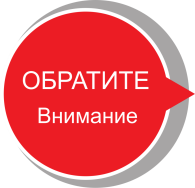 В соответствии со ст. 23 Федерального закона от 24.11.1995               № 181-ФЗ «О социальной защите инвалидов в Российской Федерации» инвалидам, занятым в организациях независимо от организационно-правовых форм и форм собственности, создаются необходимые условия труда в соответствии с индивидуальной программой реабилитации или абилитации инвалида.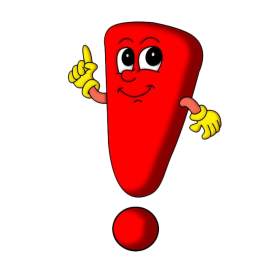 Согласно ст. 24 Федерального закона от 24.11.1995 № 181-ФЗ                 «О социальной защите инвалидов в Российской Федерации» работодатели в соответствии с установленной квотой для приема на работу инвалидов обязаны создавать или выделять рабочие места для трудоустройства инвалидов и принимать локальные нормативные акты, содержащие сведения о данных рабочих местах,  создавать инвалидам условия труда в соответствии с индивидуальной программой реабилитации или абилитации инвалида.На основании ст. 19.7 Кодекса РФ об административных правонарушениях непредставление или несвоевременное представление         (в неполном объеме или искаженном виде) в органы службы занятости таких сведений (информации), представление которых предусмотрено законом, влечет административное взыскание.Подробную информацию можно получить в отделе социальной поддержки безработных КГКУ «ЦЗН г. Красноярска» по адресу:                              г. Красноярск, ул. Семафорная,  433/2, каб. 310, телефон: 213-27-83. 